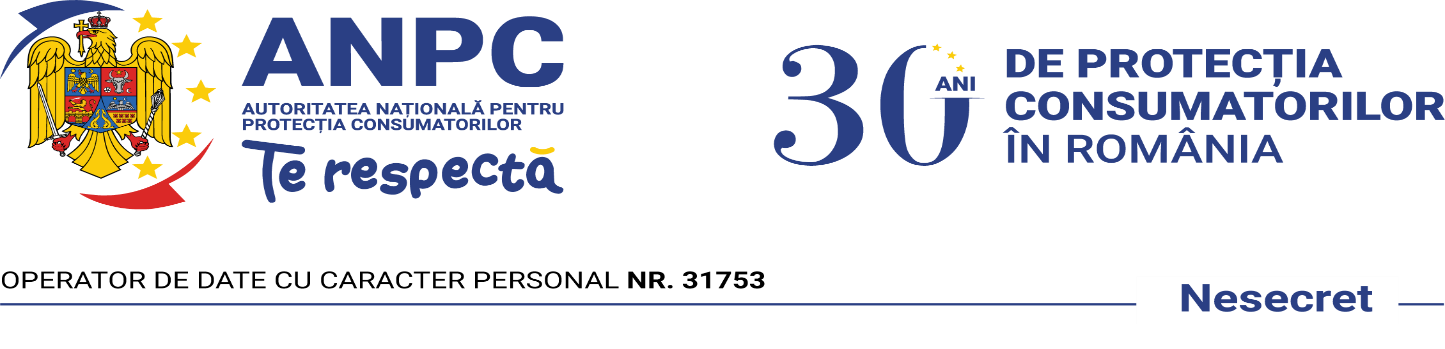 			Rezultatul final la concursul de recrutare pentru ocuparea funcției publice de conducere vacantă de Comisar Șef gr. II din cadrul Comisariatului Regional pentru Protecția Consumatorilor Regiunea Sud – Muntenia (Ploiești) - Autoritatea Națională pentru Protecția Consumatorilor, din data de 23.05.2022Afişat astăzi, 27.05.2022, ora 12.00, la sediul Autorității Naționale pentru Protecția Consumatorilor                                                                                                                                                            Secretar comisie concurs:                                                                                                                                            Dobjanschi Nadina Ioana     NrCrt.Nume și prenume sau numărul de înregistrare atribuit dosarului de înscriere la concursFuncţia publică de conducere vacantă pentru care candidează Punctajul obținut la proba scrisă  Rezultatul probei scrisePunctajul obținut la interviuRezultatul probei interviuPunctaj totalRezultat finalIORDĂCHESCU IONComisar Șef grad II - C.R.P.C. Regiunea Sud – Muntenia (Ploiești)75,6O puncteAdmis 93,40 puncteAdmis 169 puncte        Admis